ПРАЙС НА ПРОЖИВАНИЕ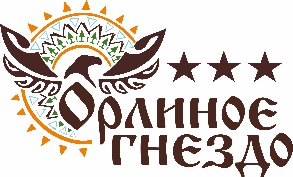 В стоимость включены завтраки* Дети до 4х лет включительно без предоставления спального места могут размещаются бесплатно.Дополнительное место:Апартаменты, Шале люкс, Шале стандарт, Джуниор сюит - раскладной диван.Стандарт +   - кресло-кровать.Стоимость дополнительного места 1500 руб в сутки.Детская кроватка детям до 4х лет включительно – предоставляется в категории: Апартаменты, Шале люкс, Шале стандарт - стоимость 500 руб в сутки.Манеж-кровать детям до 3-х лет – предоставляется в категории: Джуниор сюит, Стандарт+, Стандарт  -  стоимость 500 руб в сутки.Низкий сезон до 25 апреля 2024гНизкий сезон до 25 апреля 2024гНизкий сезон до 25 апреля 2024гНизкий сезон до 25 апреля 2024гНизкий сезон до 25 апреля 2024гНизкий сезон до 25 апреля 2024гНизкий сезон до 25 апреля 2024гНизкий сезон до 25 апреля 2024гНизкий сезон до 25 апреля 2024гАпартаментыШале Люкс1лШале Люкс2, 3 лШале Стандарт 1 лШале Стандарт 2 лДжуниор СюитСтандарт +Стандарт10.03 – 25.0430 00017 00015 00012 00011 00012 0008 0006 500	С 26 апреля - Май	С 26 апреля - Май	С 26 апреля - Май	С 26 апреля - Май	С 26 апреля - Май	С 26 апреля - Май	С 26 апреля - Май	С 26 апреля - Май	С 26 апреля - МайАпартаментыШале Люкс1лШале Люкс2, 3 лШале Стандарт 1 лШале Стандарт 2 лДжуниор СюитСтандарт +Стандарт26.04 – 04.0550 00030 00025 00022 00018 00018 00012 00010 0005-8.0540 00024 00022 00018 00015 00015 0009 0007 5009-11.0550 00030 00025 00022 00018 00018 00012 00010 00012-16.0540 00024 00022 00018 00015 00015 0009 0007 50017-18.0550 00026 00023 00020 00016 00016 00010 0008 00019-23.0540 00024 00022 00018 00015 00015 0009 0007 50024-25.0550 00026 00023 00020 00016 00016 00010 0008 00026-30.0540 00024 00022 00018 00015 00015 0009 0007 50031.0550 00026 00023 00020 00016 00016 00010 0008 000ИюньИюньИюньИюньИюньИюньИюньИюньИюньАпартаментыШале Люкс1лШале Люкс2, 3 лШале Стандарт 1 лШале Стандарт 2 лДжуниор СюитСтандарт +Стандарт1.0650 00026 00023 00020 00016 00016 00010 0008 0002.06-6.0640 00024 00022 00018 00015 00015 0009 0007 5007.06-30.0650 00030 00025 00022 00018 00018 00012 00010 000ИюльИюльИюльИюльИюльИюльИюльИюльИюльАпартаментыШале Люкс1лШале Люкс2, 3 лШале Стандарт 1 лШале Стандарт 2 лДжуниор СюитСтандарт +Стандарт1.07-31.0750 00030 00025 00022 00018 00018 00012 00010 000АвгустАвгустАвгустАвгустАвгустАвгустАвгустАвгустАвгустАпартаментыШале Люкс1лШале Люкс2, 3 лШале Стандарт 1 лШале Стандарт 2 лДжуниор СюитСтандарт +Стандарт1.08-3.0850 00030 00025 00022 00018 00018 00012 00010 0004.08-8.0850 00026 00023 00020 00016 00016 00010 0008 0009.08-10.0850 00030 00025 00022 00018 00018 00012 00010 00011-15.0850 00026 00023 00020 00016 00016 00010 0008 00016-17.0850 00030 00025 00022 00018 00018 00012 00010 00018-22.0850 00026 00023 00020 00016 00016 00010 0008 00023-24.0850 00030 00025 00022 00018 00018 00012 00010 00025-31.0850 00026 00023 00020 00016 00016 00010 0008 000СентябрьСентябрьСентябрьСентябрьСентябрьСентябрьСентябрьСентябрьСентябрьАпартаментыШале Люкс1лШале Люкс2, 3 лШале Стандарт 1 лШале Стандарт 2 лДжуниор СюитСтандарт +Стандарт1-5.0940 00024 00022 00018 00015 00015 0009 0007 5006-7.0950 00026 00023 00020 00016 00016 00010 0008 0008-12.0940 00024 00022 00018 00015 00015 0009 0007 50013-14.0950 00026 00023 00020 00016 00016 00010 0008 00015-19.0940 00024 00022 00018 00015 00015 0009 0007 50020-21.0950 00026 00023 00020 00016 00016 00010 0008 00022-26.0940 00024 00022 00018 00015 00015 0009 0007 50027-28.0950 00026 00023 00020 00016 00016 00010 0008 00029-30.0940 00024 00022 00018 00015 00015 0009 0007 500